                                                                                                                                                                       Проект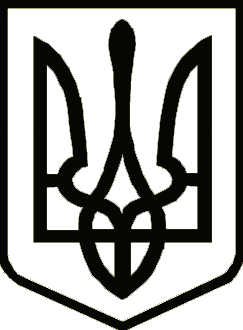 УкраїнаНОСІВСЬКА  МІСЬКА РАДА
Носівського району ЧЕРНІГІВСЬКОЇ  ОБЛАСТІВИКОНАВЧИЙ КОМІТЕТ                                                     Р І Ш Е Н Н Я 29 листопада 2018 року                    м. Носівка                                     №______Про надання Гончаровій В. А.статусу дитини, яка постраждалавнаслідок воєнних дій та збройнихконфліктівЗгідно підпункту 4 пункту «б» частини першої статті 34, статті 59 Закону України «Про місцеве самоврядування в Україні», керуючись «Порядком надання статусу дитини, яка постраждала внаслідок воєнних дій та збройних конфліктів», затвердженим Постановою Кабінету Міністрів України від 5 квітня 2017 року № 268, враховуючи подання Служби у справах дітей Носівської міської ради від 22.11.2018 року № 01-14/170            «Про надання Гончаровій Вероніці Андріївні, 24.11.2005 р. н., статусу дитини, яка постраждала внаслідок воєнних дій та збройних конфліктів», розглянувши протокол №11 засідання комісії з питань захисту прав дітей від 21.11.2018 року, виконавчий комітет Носівської  міської ради вирішив:1. Надати малолітній Гончаровій Вероніці Андріївні, 24.11.2005 р. н., (свідоцтво про народження  серія 1-НО №033147,  видане  виконкомом Красногорівської сільської ради Ясинуватського району Донецької області  05.12.2005 року), яка  зареєстрована у  квартирі №1 будинку № 17 по вулиці Гагаріна, с. Красногорівка,  Ясинуватський район, Донецька область, фактично проживає у  квартирі №11, будинку № 14 по вулиці Автоколонній місто Носівки Чернігівської області, статус дитини, яка постраждала внаслідок воєнних дій та збройних конфліктів, у зв’язку з тим, що малолітня  зазнала психологічного насильства.2. Контроль за виконанням даного рішення покласти на заступника міського голови з питань гуманітарної сфери Міщенко Л.В. та начальника служби у справах дітей міської ради Пустовгар І.І.Міський голова                                                                  В. М. Ігнатченко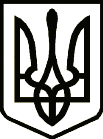 УкраїнаНОСІВСЬКА  МІСЬКА РАДА
Носівського району ЧЕРНІГІВСЬКОЇ  ОБЛАСТІ                                      служба у справах дітейвул. Центральна, 20,  м. Носівка Чернігівської області, 17100, тел/факс: 2-10-33, e-mail: nos_mr_ssdm@ukr.net                  Міському  голові                 Ігнатченку В. М.                                                        ПОДАННЯСлужби у справах дітей Носівської міської ради щодо надання Гончаровій Вероніці Андріївні, 24.11.2005 р. н., статусу дитини, яка постраждала внаслідок воєнних дій та збройних конфліктівВідповідно до постанови Кабінету Міністрів України від 05.04.2017  року №268 зі змінами від 11.04.2018 року №301 «Про затвердження Порядку надання статусу дитини, яка постраждала внаслідок воєнних дій та збройних конфліктів», для надання статусу дитині, законний представник дитини  подає службі у справах дітей заяву про надання статусу та необхідний пакет документів. Так, до служби у справах дітей звернулась  громадянка Гончарова Олена Володимирівна, 27.01.1980 р. н., із заявою про надання  Гончаровій Вероніці Андріївні, 24.11.2005 р. н., статусу дитини, яка постраждала внаслідок воєнних дій та збройних конфліктів. Гончарова Вероніка Андріївна згідно довідки  від 07.08.2017 року № 0000289912 про взяття на облік внутрішньо переміщених осіб зареєстрована по вул. Гагаріна, б.17, кв. 1,                                        с. Красногорівка, Ясинуватський район, Донецька область. Фактичне місце проживання дитини: вул. Автоколонна б. 14, кв. 11, м. Носівка , Чернігівська область.Відповідно до висновку  ЦСССДМ Носівської міської ради Гончарова Вероніка Андріївна, 24.11.2005 р. н., має спектр психо-емоційного напруження, спричинений психологічною травмою, яку дитина перенесла на момент перебування в небезпечній зоні та швидкого переїзду на інше місце проживання. Дитина була свідком попадання снарядів і обстрілу їхнього будинку та разом з мамою та іншими переховувалась у підвалі.    На основі вищевикладеного служба у справах дітей порушує питання про надання Гончаровій Вероніці Андріївні, 24.11.2005 р. н., статусу дитини, яка постраждала внаслідок воєнних дій та збройних конфліктів.Начальник служби у справах дітей                                         І.І.Пустовгар№На №від